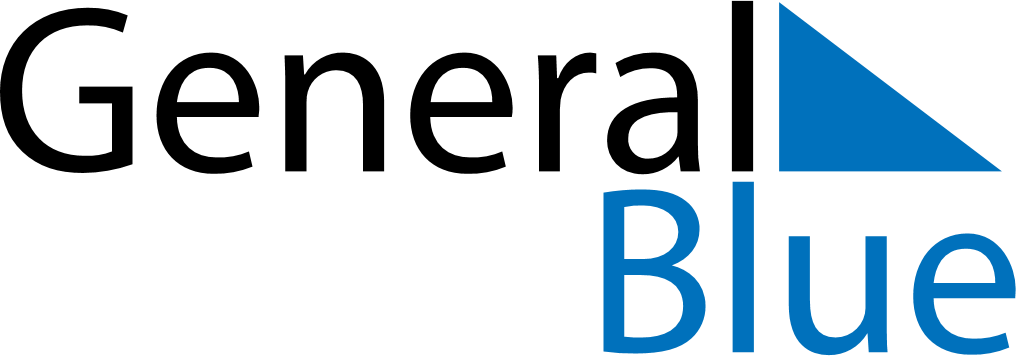 2024202420242024202420242024South AfricaSouth AfricaSouth AfricaSouth AfricaSouth AfricaSouth AfricaSouth AfricaJanuaryJanuaryJanuaryJanuaryJanuaryJanuaryJanuaryFebruaryFebruaryFebruaryFebruaryFebruaryFebruaryFebruaryMarchMarchMarchMarchMarchMarchMarchSMTWTFSSMTWTFSSMTWTFS12345612312789101112134567891034567891415161718192011121314151617101112131415162122232425262718192021222324171819202122232829303125262728292425262728293031AprilAprilAprilAprilAprilAprilAprilMayMayMayMayMayMayMayJuneJuneJuneJuneJuneJuneJuneSMTWTFSSMTWTFSSMTWTFS12345612341789101112135678910112345678141516171819201213141516171891011121314152122232425262719202122232425161718192021222829302627282930312324252627282930JulyJulyJulyJulyJulyJulyJulyAugustAugustAugustAugustAugustAugustAugustSeptemberSeptemberSeptemberSeptemberSeptemberSeptemberSeptemberSMTWTFSSMTWTFSSMTWTFS1234561231234567789101112134567891089101112131414151617181920111213141516171516171819202121222324252627181920212223242223242526272828293031252627282930312930OctoberOctoberOctoberOctoberOctoberOctoberOctoberNovemberNovemberNovemberNovemberNovemberNovemberNovemberDecemberDecemberDecemberDecemberDecemberDecemberDecemberSMTWTFSSMTWTFSSMTWTFS12345121234567678910111234567898910111213141314151617181910111213141516151617181920212021222324252617181920212223222324252627282728293031242526272829302930312024 Holidays for South Africa2024 Holidays for South Africa2024 Holidays for South AfricaJan 1	New Year’s DayMar 21	Human Rights DayMar 29	Good FridayMar 31	Easter SundayApr 1	Family DayApr 27	Freedom DayMay 1	Workers’ DayMay 12	Mother’s DayMay 29	Voting DayJun 16	Youth Day, Father’s DayJun 17	Public HolidayJul 18	Nelson Mandela DayAug 9	National Women’s DaySep 24	Heritage DayDec 16	Day of ReconciliationDec 25	Christmas DayDec 26	Day of Goodwill